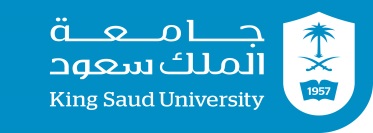 أولاً / بيانات المشروعثانياً / توافق مؤشرات تنفيذ المشروع مع خطة الوحدة وخطة الجامعة الاستراتيجية  KSU2030  اضافات................................................................................................................................................................................................................................................................................................................................................................................................................ ثالثاً: مقدمة عن المشروع:.....................................................................................................................................................................................................................................................................................................................................................................................................................................................................................................................................................................رابعاً: أسباب اختيار المشروع (الأسباب التي دعت لاختيار هذا المشروع والتي يجب أن تعبر مباشر عن نقص أو مشكلة، ويفضل تدعيمها ببيانات/دراسات)...........................................................................................................................................................................................................................................................................................................................................................................................................................................................................................................................................................................خامساً: أهداف المشروع.............................................................................................................................................................................................................................................................................................................................................................................................................................................................................................................................................سادساً: مخرجات المشروع.............................................................................................................................................................................................................................................................................................................................................................................................................................................................................................................................................سابعاً: مراحل تنفيذ المشروعالمرحلة الأولى: ............................................................ مدة تنفيذ المرحلة:.....................................................................................................ملاحظات: 1.........................................................................................................................................................................................................2......................................................................................................................................................................................................... ثامناً:  لجان المشروع1: اللجنة التوجيهية: ( بحد أقصى 6 أعضاء )2: اللجنة التنفيذية:تاسعاً: إدارة المخاطر (مرفق المثال )عاشراً: خاص بالمكتب التنفيذي بعمادة التطوير. اسم مستشار الوحدة / ................................................................التوقيع /..............................................................................التاريخ /...............................................................................البندالبندالبياناسم المشروعاسم المشروعالجهة المنفذةالجهة المنفذة(اسم الوحدة)عدد مراحل تنفيذ المشروععدد مراحل تنفيذ المشروعالتاريخ المتوقع لبدء العمل بالمشروعالتاريخ المتوقع لبدء العمل بالمشروعمدة تنفيذ المشروعمدة تنفيذ المشروعشركاء التنفيذشركاء التنفيذ1....................................................................................2....................................................................................المستفيدونالمستفيدون1....................................................................................2....................................................................................مدير المشروعمدير المشروعوظيفتهوظيفتهبيانات الاتصالهاتف المكتببيانات الاتصالالجوالبيانات الاتصالالفاكسبيانات الاتصالالبريد الالكتروني مرفقات متعلقة بالمشروع  (إن وجدت)مرفقات متعلقة بالمشروع  (إن وجدت)1..................................................................................................................................2..................................................................................................................................ملاحظاتمؤشرات الاداء الخاصة بالمشروعربط المشروع بالأهداف الاستراتيجية للوحدةربط المشروع بالأهداف الاستراتيجية للوحدةربط المشروع بالأهداف الاستراتيجية للوحدةربط المشروع بالأهداف الاستراتيجية للجامعة KSU2030ربط المشروع بالأهداف الاستراتيجية للجامعة KSU2030ربط المشروع بالأهداف الاستراتيجية للجامعة KSU2030ملاحظاتمؤشرات الاداء الخاصة بالمشروعمؤشر الأداء التابع للمبادرة والذي سيخدمه المشروع  (إن وجد )المبادرةالهدفمؤشر الأداء التابع للمبادرة والذي سيخدمه المشروع  (إن وجد )المبادرةالهدفمالأنشطةمدة التنفيذالإجراءات التنفيذيةالمخرجات المتوقعةمسؤول التنفيذالميزانية التقديرية لكل نشاط11........................................2........................................3........................................1.....................................2.......................................3.....................................21........................................2.......................................3........................................1....................................2.....................................3.....................................31.....................................2.....................................3.....................................1.....................................2.....................................3.....................................إجمالي الميزانية التقديرية للمرحلة الأولىإجمالي الميزانية التقديرية للمرحلة الأولىإجمالي الميزانية التقديرية للمرحلة الأولىإجمالي الميزانية التقديرية للمرحلة الأولىإجمالي الميزانية التقديرية للمرحلة الأولىمالفريقالاسمالوظيفةالمهمة1رئيس اللجنة التوجيهيةرئيسـاً2مدير المشروعمديراً3عضو لجنة / ممثل عن ….....…عضواً4عضو لجنة / ممثل عن ………عضواً5عضو لجنة / ممثل عن ………عضواًمالاسم الوظيفة المهمة1رئيسـاً2عضواً3عضواً4عضواًالرقمالخطر المحتمل(الحدث الذي سيؤثر حدوثه سلبا على تنفيذ المشروع)أثر وقوع الخطر على تنفيذ المشروعوصف الخطر وصف الخطر وصف الخطر وصف الخطر وصف الخطر وصف الخطر وسائل تخفيف الخطرالمسؤول عن الخطرالرقمالخطر المحتمل(الحدث الذي سيؤثر حدوثه سلبا على تنفيذ المشروع)أثر وقوع الخطر على تنفيذ المشروعأثرهأثرهأثرهاحتمالية حدوثهاحتمالية حدوثهاحتمالية حدوثهوسائل تخفيف الخطرالمسؤول عن الخطرالرقمالخطر المحتمل(الحدث الذي سيؤثر حدوثه سلبا على تنفيذ المشروع)أثر وقوع الخطر على تنفيذ المشروعمنخفضمتوسطعاليمنخفضمتوسطعاليوسائل تخفيف الخطرالمسؤول عن الخطر١عدم توفر ميزانية كافيةشراء أجهزة محاكاة بجودة أقل✓✓إقناع لجنة الإشراف وصناع القرار بالحقائق الداعمة لاحتياجات المشروع.وكيل الجامعة٢ضعف جهاز المشتريات بالجامعةتأخر المشروع✓✓التواصل المستمر مع إدارة المشتريات.مدير البرنامج٣ضعف أداء إدارة الموارد البشرية (التوظيف، الأوصاف الوظيفية)تأخر المشروع وانخفاض جودة طاقم تشغيل المعمل✓✓طلب تفريغ أخصائي تطوير موارد بشرية وأخصائي توظيف للعمل بالمشروععميد الكلية ٤عدم توفر مساحة للتخزينتأخر المشروع✓✓التنسيق المبكر مع المشتريات لبقاء الأجهزة لدى المورد حتى موعد التركيب.٥٦٧التوقيع الاستلام تاريخ الاستلاممستشار الوحدة ☐  متوافق ☐ غير متوافق  ☐  متوافق ☐ غير متوافق التوافق مع الخطة الاستراتيجية للجامعةالتوافق مع الخطة الاستراتيجية للجامعة☐  مكتمل     ☐ غير مكتملبيانات المشروع☐  متوافق ☐ غير متوافق☐  متوافق ☐ غير متوافقالتوافق مع الخطة الاستراتيجية للوحدةالتوافق مع الخطة الاستراتيجية للوحدة☐  مكتمل     ☐ غير مكتملبيانات المشروع☐  متوافق ☐ غير متوافق☐  متوافق ☐ غير متوافق مخرجات المشروع مخرجات المشروعغير واضحة ☐     واضحة ☐فكرة المشروع عموماغير مكتمل ☐ مكتمل ☐غير مكتمل ☐ مكتمل ☐دراسة المخاطردراسة المخاطر☐  مكتمل    ☐ غير مكتملمراحل التنفيذغير مكتمل ☐ مكتمل ☐غير مكتمل ☐ مكتمل ☐دراسة المخاطردراسة المخاطر☐ مكتمل      ☐ غير مكتمللجان المشروع ☐ موافق  ☐  غير موافق عليه للأسباب التالية : ............................................................................................ ☐ موافق  ☐  غير موافق عليه للأسباب التالية : ............................................................................................ ☐ موافق  ☐  غير موافق عليه للأسباب التالية : ............................................................................................ ☐ موافق  ☐  غير موافق عليه للأسباب التالية : ............................................................................................ ☐ موافق  ☐  غير موافق عليه للأسباب التالية : ............................................................................................حالة الطلب.......................................................................................................................................  .....................................................................................................................................  .....................................................................................................................................  .....................................................................................................................................  .................................................................................................................................................................................................................................................................................................................................................................................................................................................................................................................................................................................................................................................................................................  .....................................................................................................................................  .....................................................................................................................................  .....................................................................................................................................  .................................................................................................................................................................................................................................................................................................................................................................................................................................................................................................................................................................................................................................................................................................  .....................................................................................................................................  .....................................................................................................................................  .....................................................................................................................................  .................................................................................................................................................................................................................................................................................................................................................................................................................................................................................................................................................................................................................................................................................................  .....................................................................................................................................  .....................................................................................................................................  .....................................................................................................................................  .................................................................................................................................................................................................................................................................................................................................................................................................................................................................................................................................................................................................................................................................................................  .....................................................................................................................................  .....................................................................................................................................  .....................................................................................................................................  ..........................................................................................................................................................................................................................................................................................................................................................................................................................................................................................................................................................ملاحظات مستشار الوحدة